鄂尔多斯博物馆采购壁画摹制陈列品验收公告招标编号：ZCSZ2019HDY894项目名称：鄂尔多斯博物馆壁画摹制陈列品批准文件编号：鄂财购准字（电子）〔2019〕00303号采购单位：鄂尔多斯博物馆招标供应商：内蒙古雅颂文化传媒有限责任公司中标金额：891000.00元验收单附件：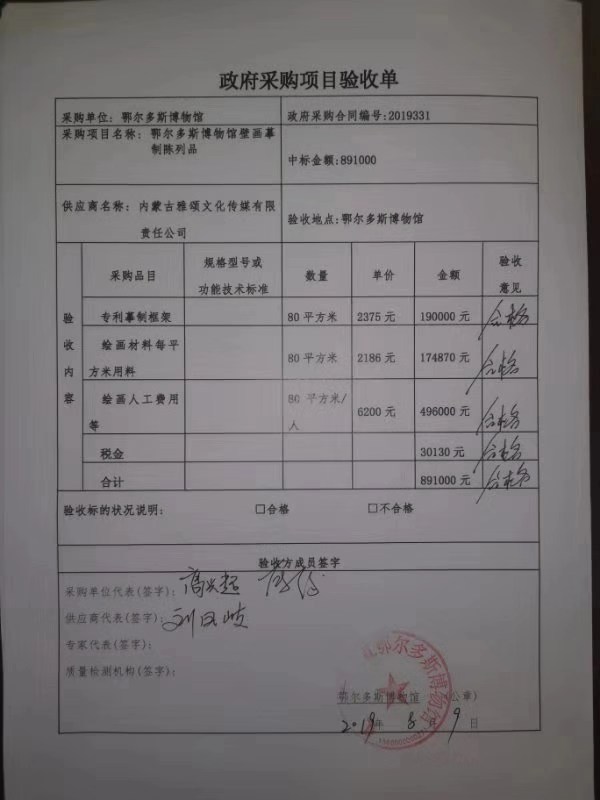 